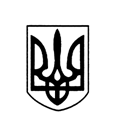 ВАСИЛІВСЬКА МІСЬКА РАДА ЗАПОРІЗЬКОЇ ОБЛАСТІР О З П О Р Я Д Ж Е Н Н ЯМІСЬКОГО ГОЛОВИ 26 липня 2021                                                                                             № 277-кПро оголошення конкурсу Керуючись статею 42 Закону України  «Про місцеве самоврядування в Україні», статею 10 Закону України «Про службу в органах місцевого самоврядування», Постановою Кабінету Міністрів України від 15.02.2002 року № 169 «Про затвердження порядку проведення конкурсу на заміщення вакантних посад державних службовців» (зі змінами та доповненнями), Наказом Національного Агентства України з питань державної служби від 07.11.2019 року № 203-19 « Про затвердження Типових професійно-кваліфікаційних характеристик посадових осіб місцевого самоврядування», розпорядженням міського голови від 05.07.2021 року № 249-к « Про внесення змін до розпорядження міського голови Василівської міської ради Запорізької області від 18.12.2015 року № 97-к « Про затвердження Положення про організацію роботи з кадрами у виконавчому апараті Василівської міської ради Запорізької області» :ЗОБОВ’ЯЗУЮ: Оголосити конкурс на заміщення вакантної посади:1.1головного спеціаліста відділу земельних ресурсів апарату Василівської міської ради ( 2 штатні одиниці).2. Встановити кваліфікаційні вимоги до  кандидатів:2.1 Вища освіта не нижче ступеня бакалавра, вільне володіння державною мовою. Без вимог до стажу роботи.3. Особи, які бажають взяти участь у конкурсі, впродовж 30 днів з дня виходу публікації про оголошення конкурсу подають до конкурсної комісії Василівської міської ради (за адресою: м.Василівка,бульвар Центральний,1 відділ юридичного забезпечення, власності та персоналу  апарату Василівської міської ради Запорізької області  наступні документи :заява про участь у конкурсі, заповнену особову картку ( форма П-2 Д С)  з відповідними додатками, дві фотокартки розміром 4х6, копії документів про освіту, декларацію про майно, доходи, витрати і зобов’язання фінансового характеру (в електронному вигляді  за 2020 рік, копію паспорта та довідку про присвоєння ідентифікаційного номера, копію військового квитка (для військовослужбовців або військовозобов’язаних ) .Відомості щодо осіб, які претендують на зайняття посади, пов’язаної  з виконанням функції держави, підлягають перевірці відповідно до Закону України «Про очищення влади».4. Переможець конкурсу буде проходити перевірку достовірності відомостей щодо застосування заборон, передбачених ч.ч.3,4 ст.1 Закону України « Про очищення влади».5. Відділу юридичного забезпечення, власності та персоналу апарату Василівської міської ради Запорізької області опублікувати оголошення про проведення конкурсу на офіційному веб-сайті Василівської міської ради Запорізької області та довести до відома працівників Василівської міської ради Запорізької області.6. Контроль за виконанням даного розпорядження залишаю за собою.Перший заступник міського головиз питань діяльності виконавчихорганів ради                                                                                 Денис КАЛІНІН